Role Profile 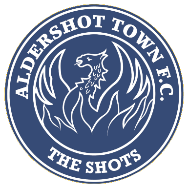 Job Title: Marketing Officer (Full Time)Marketing Officer (Full Time)Marketing Officer (Full Time)Reports To: Chief Executive               Jobs Reporting into the Job Holder:None1. Job Purpose1. Job Purpose1. Job Purpose1. Job PurposeTo lead, drive & monitor all aspects of the Aldershot Town Football Club Marketing Strategy to meet annual targets To work with the Communications Officer to implement the Communications Plan; increasing awareness of matches, projects, campaigns and events across the Club, and track progress through key milestonesThe role will focus on developing all aspects of the Club’s marketing & brand with a focus on match day ticketing, merchandise & commercial events.To lead the development of creative marketing campaigns, including social media and digital marketing, ensuring maximum impact through effective implementation from beginning to endTo lead, drive & monitor all aspects of the Aldershot Town Football Club Marketing Strategy to meet annual targets To work with the Communications Officer to implement the Communications Plan; increasing awareness of matches, projects, campaigns and events across the Club, and track progress through key milestonesThe role will focus on developing all aspects of the Club’s marketing & brand with a focus on match day ticketing, merchandise & commercial events.To lead the development of creative marketing campaigns, including social media and digital marketing, ensuring maximum impact through effective implementation from beginning to endTo lead, drive & monitor all aspects of the Aldershot Town Football Club Marketing Strategy to meet annual targets To work with the Communications Officer to implement the Communications Plan; increasing awareness of matches, projects, campaigns and events across the Club, and track progress through key milestonesThe role will focus on developing all aspects of the Club’s marketing & brand with a focus on match day ticketing, merchandise & commercial events.To lead the development of creative marketing campaigns, including social media and digital marketing, ensuring maximum impact through effective implementation from beginning to endTo lead, drive & monitor all aspects of the Aldershot Town Football Club Marketing Strategy to meet annual targets To work with the Communications Officer to implement the Communications Plan; increasing awareness of matches, projects, campaigns and events across the Club, and track progress through key milestonesThe role will focus on developing all aspects of the Club’s marketing & brand with a focus on match day ticketing, merchandise & commercial events.To lead the development of creative marketing campaigns, including social media and digital marketing, ensuring maximum impact through effective implementation from beginning to end2. Principal Accountabilities/Responsibilities2. Principal Accountabilities/Responsibilities2. Principal Accountabilities/Responsibilities2. Principal Accountabilities/ResponsibilitiesSupport the commercial, ticketing & merchandise staff in achieving the annual budgetManaging day to day relationships, the Marketing Officer will work with a variety of key stakeholders & colleagues ensuring all promotions and key sales dates are met and to brand guidelinesDevelop, co-ordinate and track the Club’s social media channels with activities and provide monthly reportsCo-ordinate the design and development of appropriate marketing material, media, content & tactical campaigns for the various marketing tools & strategies Assist in monitoring and influencing the Club’s brand integrity and highlight areas that need updating or improving Liaise with all marketing suppliers professionally and ensure all services they provide are delivered to specification and in a timely fashion Develop, implement, monitor & report on regular email campaignsReview and manage the Club’s image library and take photographs when requiredLiaise with colleagues across the Club to ensure marketing initiatives’ messages are appropriate, timely and on-brand Effectively monitor, maintain and utilise the Club’s databaseMonitor & report upon the Club’s Marketing Strategy to ensure activities are on scheduleMaintain product knowledge on the full range of goods and services provided by the ClubLead the development of a membership scheme providing benefits to fans Lead the Club’s partnership with the Shots Trust to ensure effective delivery of Trust events and campaignsLead the development & co-ordination of a number of themed matches throughout the seasonPro-actively engage with stakeholders in Rushmoor & neighbouring boroughs to reach potential new fans of the Club; co-ordinating match day experiences for target groups which will encourage attendance at home gamesIn partnership with the Shots Foundation, co-ordinate a variety of activities pre match, at half time and post match at home games throughout the season, ensuring they are delivered to time and to a high qualityEnsure compliance with evolving data protection laws (GDPR)Support the commercial, ticketing & merchandise staff in achieving the annual budgetManaging day to day relationships, the Marketing Officer will work with a variety of key stakeholders & colleagues ensuring all promotions and key sales dates are met and to brand guidelinesDevelop, co-ordinate and track the Club’s social media channels with activities and provide monthly reportsCo-ordinate the design and development of appropriate marketing material, media, content & tactical campaigns for the various marketing tools & strategies Assist in monitoring and influencing the Club’s brand integrity and highlight areas that need updating or improving Liaise with all marketing suppliers professionally and ensure all services they provide are delivered to specification and in a timely fashion Develop, implement, monitor & report on regular email campaignsReview and manage the Club’s image library and take photographs when requiredLiaise with colleagues across the Club to ensure marketing initiatives’ messages are appropriate, timely and on-brand Effectively monitor, maintain and utilise the Club’s databaseMonitor & report upon the Club’s Marketing Strategy to ensure activities are on scheduleMaintain product knowledge on the full range of goods and services provided by the ClubLead the development of a membership scheme providing benefits to fans Lead the Club’s partnership with the Shots Trust to ensure effective delivery of Trust events and campaignsLead the development & co-ordination of a number of themed matches throughout the seasonPro-actively engage with stakeholders in Rushmoor & neighbouring boroughs to reach potential new fans of the Club; co-ordinating match day experiences for target groups which will encourage attendance at home gamesIn partnership with the Shots Foundation, co-ordinate a variety of activities pre match, at half time and post match at home games throughout the season, ensuring they are delivered to time and to a high qualityEnsure compliance with evolving data protection laws (GDPR)Support the commercial, ticketing & merchandise staff in achieving the annual budgetManaging day to day relationships, the Marketing Officer will work with a variety of key stakeholders & colleagues ensuring all promotions and key sales dates are met and to brand guidelinesDevelop, co-ordinate and track the Club’s social media channels with activities and provide monthly reportsCo-ordinate the design and development of appropriate marketing material, media, content & tactical campaigns for the various marketing tools & strategies Assist in monitoring and influencing the Club’s brand integrity and highlight areas that need updating or improving Liaise with all marketing suppliers professionally and ensure all services they provide are delivered to specification and in a timely fashion Develop, implement, monitor & report on regular email campaignsReview and manage the Club’s image library and take photographs when requiredLiaise with colleagues across the Club to ensure marketing initiatives’ messages are appropriate, timely and on-brand Effectively monitor, maintain and utilise the Club’s databaseMonitor & report upon the Club’s Marketing Strategy to ensure activities are on scheduleMaintain product knowledge on the full range of goods and services provided by the ClubLead the development of a membership scheme providing benefits to fans Lead the Club’s partnership with the Shots Trust to ensure effective delivery of Trust events and campaignsLead the development & co-ordination of a number of themed matches throughout the seasonPro-actively engage with stakeholders in Rushmoor & neighbouring boroughs to reach potential new fans of the Club; co-ordinating match day experiences for target groups which will encourage attendance at home gamesIn partnership with the Shots Foundation, co-ordinate a variety of activities pre match, at half time and post match at home games throughout the season, ensuring they are delivered to time and to a high qualityEnsure compliance with evolving data protection laws (GDPR)Support the commercial, ticketing & merchandise staff in achieving the annual budgetManaging day to day relationships, the Marketing Officer will work with a variety of key stakeholders & colleagues ensuring all promotions and key sales dates are met and to brand guidelinesDevelop, co-ordinate and track the Club’s social media channels with activities and provide monthly reportsCo-ordinate the design and development of appropriate marketing material, media, content & tactical campaigns for the various marketing tools & strategies Assist in monitoring and influencing the Club’s brand integrity and highlight areas that need updating or improving Liaise with all marketing suppliers professionally and ensure all services they provide are delivered to specification and in a timely fashion Develop, implement, monitor & report on regular email campaignsReview and manage the Club’s image library and take photographs when requiredLiaise with colleagues across the Club to ensure marketing initiatives’ messages are appropriate, timely and on-brand Effectively monitor, maintain and utilise the Club’s databaseMonitor & report upon the Club’s Marketing Strategy to ensure activities are on scheduleMaintain product knowledge on the full range of goods and services provided by the ClubLead the development of a membership scheme providing benefits to fans Lead the Club’s partnership with the Shots Trust to ensure effective delivery of Trust events and campaignsLead the development & co-ordination of a number of themed matches throughout the seasonPro-actively engage with stakeholders in Rushmoor & neighbouring boroughs to reach potential new fans of the Club; co-ordinating match day experiences for target groups which will encourage attendance at home gamesIn partnership with the Shots Foundation, co-ordinate a variety of activities pre match, at half time and post match at home games throughout the season, ensuring they are delivered to time and to a high qualityEnsure compliance with evolving data protection laws (GDPR)3. Key Skills & Experience Required:Will have excellent communication skills both on the phone, in person and written Must be “customer oriented” and a strong administrator Must be able to establish positive relationships with colleagues and stakeholders and command the respect of others Must be able to present a highly professional image when representing the Club Must be self-motivated and be happy to support the team in the varied role Must demonstrate a thorough approach to work, and able to organise him/herself effectively Will have a generally outgoing personality and enjoy social interaction3. Key Skills & Experience Required:Will have excellent communication skills both on the phone, in person and written Must be “customer oriented” and a strong administrator Must be able to establish positive relationships with colleagues and stakeholders and command the respect of others Must be able to present a highly professional image when representing the Club Must be self-motivated and be happy to support the team in the varied role Must demonstrate a thorough approach to work, and able to organise him/herself effectively Will have a generally outgoing personality and enjoy social interaction3. Key Skills & Experience Required:Will have excellent communication skills both on the phone, in person and written Must be “customer oriented” and a strong administrator Must be able to establish positive relationships with colleagues and stakeholders and command the respect of others Must be able to present a highly professional image when representing the Club Must be self-motivated and be happy to support the team in the varied role Must demonstrate a thorough approach to work, and able to organise him/herself effectively Will have a generally outgoing personality and enjoy social interaction3. Key Skills & Experience Required:Will have excellent communication skills both on the phone, in person and written Must be “customer oriented” and a strong administrator Must be able to establish positive relationships with colleagues and stakeholders and command the respect of others Must be able to present a highly professional image when representing the Club Must be self-motivated and be happy to support the team in the varied role Must demonstrate a thorough approach to work, and able to organise him/herself effectively Will have a generally outgoing personality and enjoy social interaction